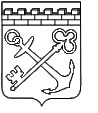 АДМИНИСТРАЦИЯ ЛЕНИНГРАДСКОЙ ОБЛАСТИКОМИТЕТ ПО ФИЗИЧЕСКОЙ КУЛЬТУРЕ И СПОРТУ ЛЕНИНГРАДСКОЙ ОБЛАСТИПРИКАЗот ______________ 2020 года №_____Об утверждении Перечня должностных лиц комитета по физической культуре и спорту Ленинградской области, уполномоченных составлять протоколы об административных правонарушениях, предусмотренных статьей 20.6.1 Кодекса Российской Федерации об административных правонарушениях В связи с продлением действия постановления Губернатора Ленинградской области от 22 мая 2020 года № 45-пг «Об утверждении Перечня органов исполнительной власти Ленинградской области и их должностных лиц, уполномоченных составлять протоколы об административных правонарушениях, предусмотренных статьей 20.6.1 Кодекса Российской Федерации об административных правонарушениях», а также письмом комитета правового обеспечения Ленинградской области от 29.12.2020 г. № ЮК-02-5979/2020 приказываю:1. Утвердить прилагаемый Перечень должностных лиц комитета 
по физической культуре и спорту Ленинградской области, уполномоченных составлять протоколы об административных правонарушениях, предусмотренных статьей 20.6.1 Кодекса Российской Федерации 
об административных правонарушениях согласно приложению.2. Должностным лицам, указанным в пункте 1 настоящего приказа, 
при составлении протоколов об административных правонарушениях руководствоваться нормами Кодекса Российской Федерации 
об административных правонарушениях.3. Настоящий приказ вступает в силу со дня его подписания и действует 
по 31 декабря 2021 года включительно.4. Контроль  за исполнением настоящего приказа оставляю за собой.Председатель комитета								Д.П. ИвановУТВЕРЖДЕНприказом комитета по физической культуре и спорту Ленинградской областиот «____» ___________ 20___ года № ______                   (приложение)Перечень должностных лиц комитета по физической культуре и спорту Ленинградской области, уполномоченных составлять протоколы 
об административных правонарушениях, предусмотренных 
статьей 20.6.1 Кодекса Российской Федерации об административных правонарушенияхВедущий специалист отдела физической культуры и спорта комитета по физической культуре и спорту Ленинградской области.Главный специалист сектора правового обеспечения 
и делопроизводства комитета по физической культуре и спорту Ленинградской области – юрисконсульт.Специалист первой категории отдела физической культуры и спорта комитета по физической культуре и спорту Ленинградской области.Ведущий специалист отдела финансового планирования, бухгалтерского учета и отчетности комитета по физической культуре и спорту Ленинградской области.Эксперт отдела спортивных сооружений 
и государственного заказа комитета по физической культуре и спорту Ленинградской области.Инженер отдела спортивных сооружений 
и государственного заказа комитета по физической культуре и спорту Ленинградской области.